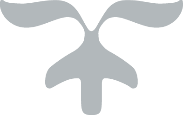 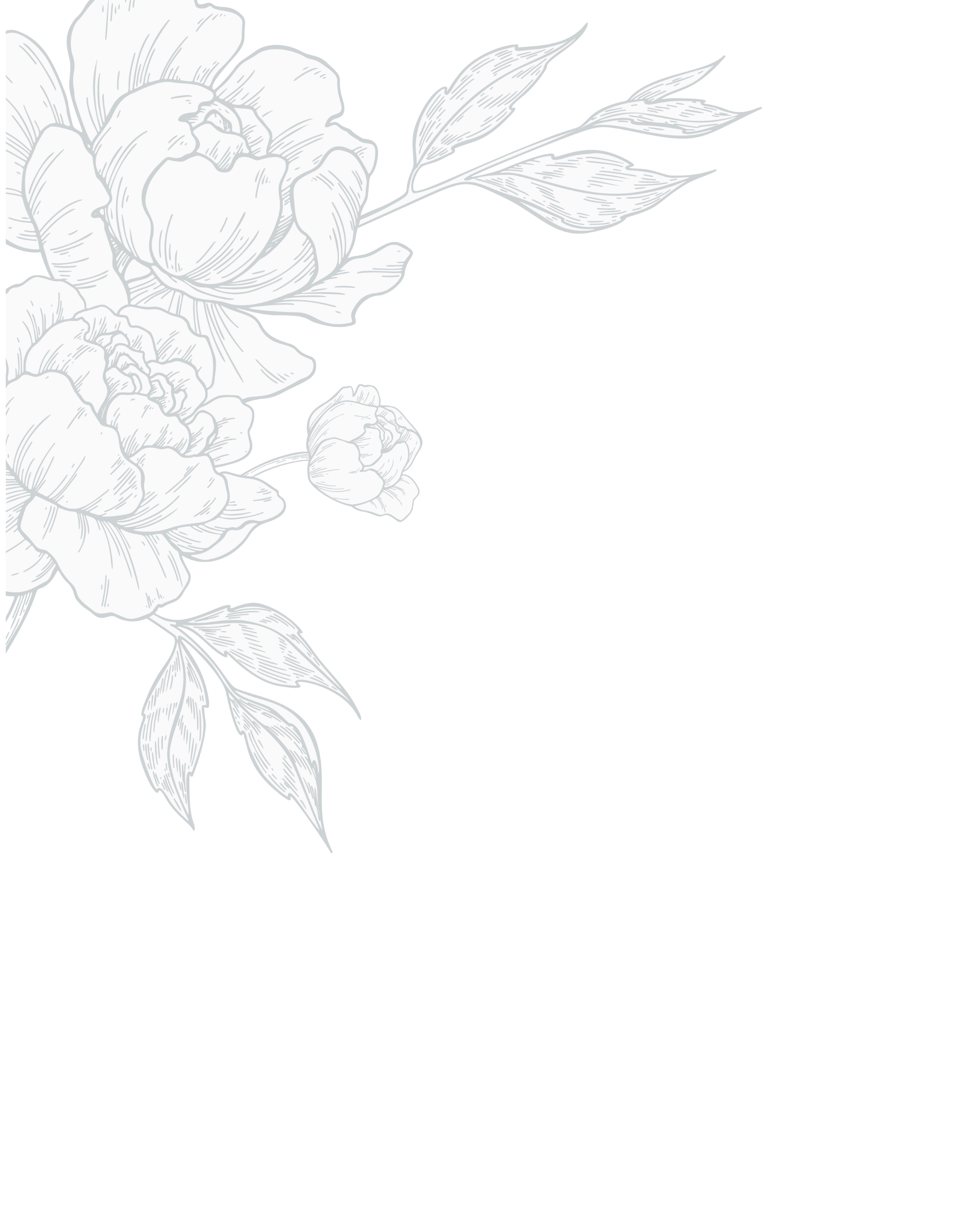 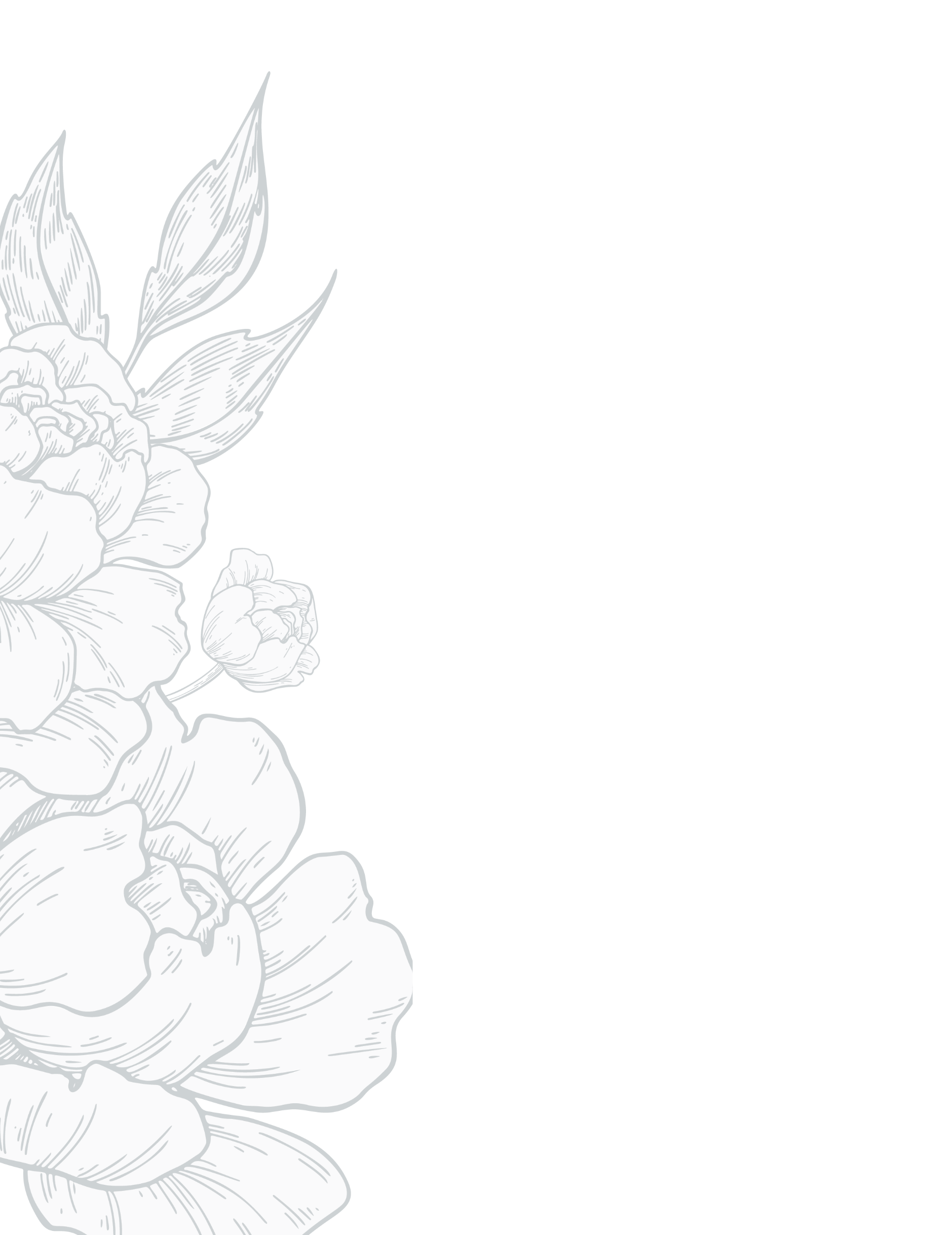 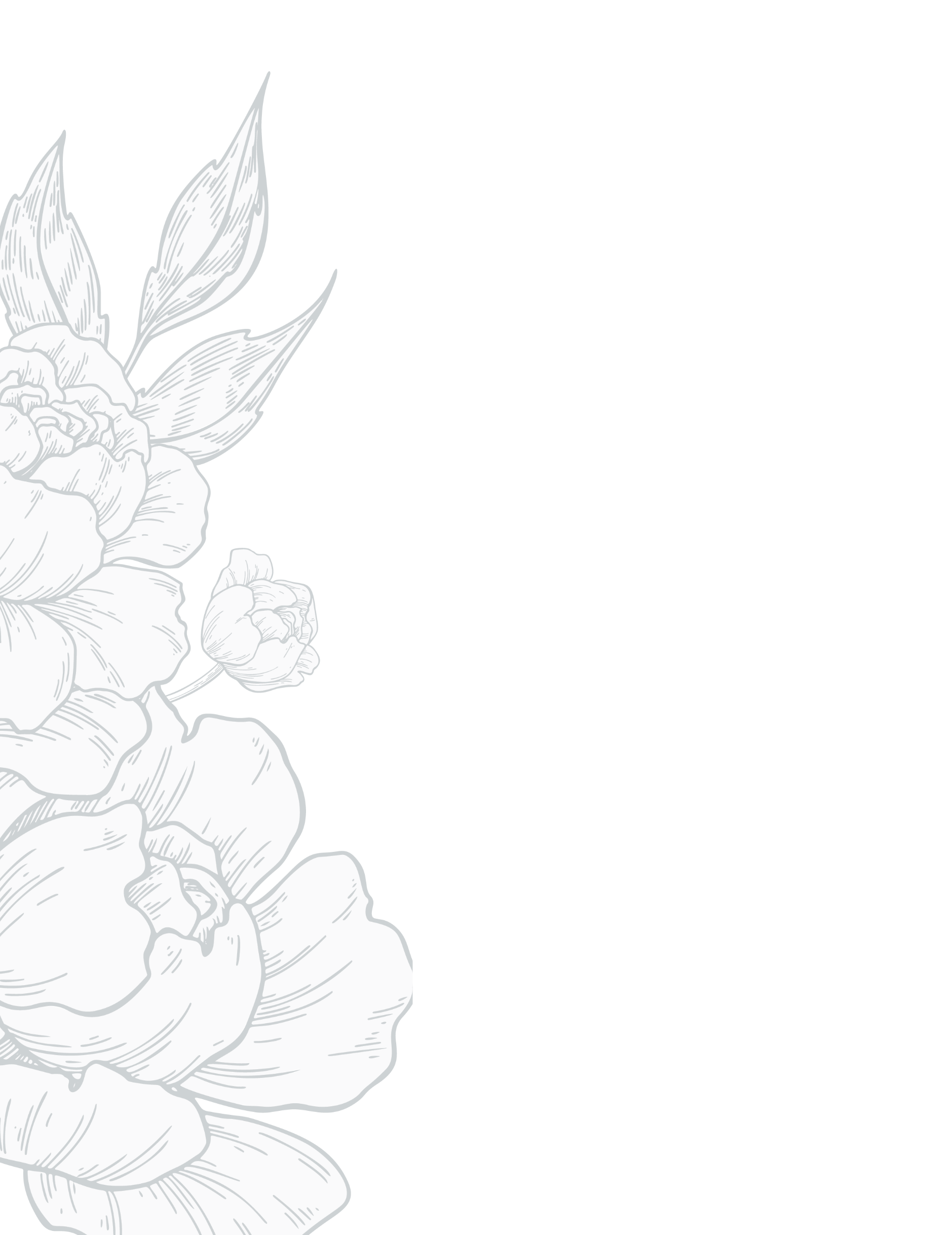 Bruschetta  VG       7Chopped tomatoes, basil, red onion, balsamic glaze, toasted artisan breadBeetroot Hummus VG       6With pitta bread on the sideHalkidiki Olives VG  GF       5.50Doused in sumacArtisan Bread VG       5.50With balsamic dipBuffalo Caprese V  GF       7.50Tomato, basil and mozzarella drizzled with pestoStuffed Vine Leaves V       7.50With raisins and pine nuts drizzled in cacikSigara Borek V       8.50Feta stuffed rolls with tzatziki dipCalamari       8.50Salt n pepper squid with tartare on the sideArancini       8.50Stuffed risotto balls with salsaTapas Meatballs       8With a piquante tomato sauce Garlic Bread with Cheese V       9.5012 inch base of melting deliciousnessGarlic Bread with N’Duja Sausage       10Spicy sausage and cheeseGarlic Bread with Tomato VG       9.50Marinara base, mountain oreganoMezze Platter V       12Stuffed vine leaves, olives, peppers, pitta, salsa, hummus, tzatzikiA little bowl of rainbow healthinessBlue cheese Salad V       9.50With walnuts, blue cheese and maple syrupGreek Salad V  GF       8.50Crumbled feta, olivesTabbouleh Salad VG  DF       8Bulgur, herbs, cucumber, tomatoPan seared chicken breast, bacon, grated parmesanMargherita  V       12Pomodoro, rocket and mozzarellaPepperoni       14The Italian ClassicN’Duja       14Spicy Calabrian sausage, pepperoni, mushroomsPiri Piri       14.50Ham and pineapple with a tangy Portuguese sauce La Mer       15Prawns and mussels and squidPadana       15Goats cheese, caramelized onion, spinach and garlicMontanara       14.50Bacon, goats cheese and maple syrupChili Jam        15Prawns and spinach on a chili jam baseChipotle Chicken       15Chicken, blue cheese, crushed walnutsCarnivoro       15Meatballs, ham, peppers, pepperoni, red onion, chiliGriglia        15BBQ base, chicken and red onionBBQ Bacon       15BBQ base, bacon, spinach, maple syrup, fetaFormaggio V       15Mozzarella, blue cheese, goats cheese and fetaThe Vegan One VG  DF       15.50Spinach, red onion, peppers, olives, pineapple and vegan cheeseBolognese       15Zucci’s signature bolognese sauceGenovese       15.50Pesto base, chicken, spinach, peppers and mozzarellaSpaghetti Carbonara       14Ham, parmesan and mushrooms bathed in a velvety cream garlic sauce (add chicken for £2)Spaghetti Bolognese  DF     14.50Slow cooked beef Ragu from Bologna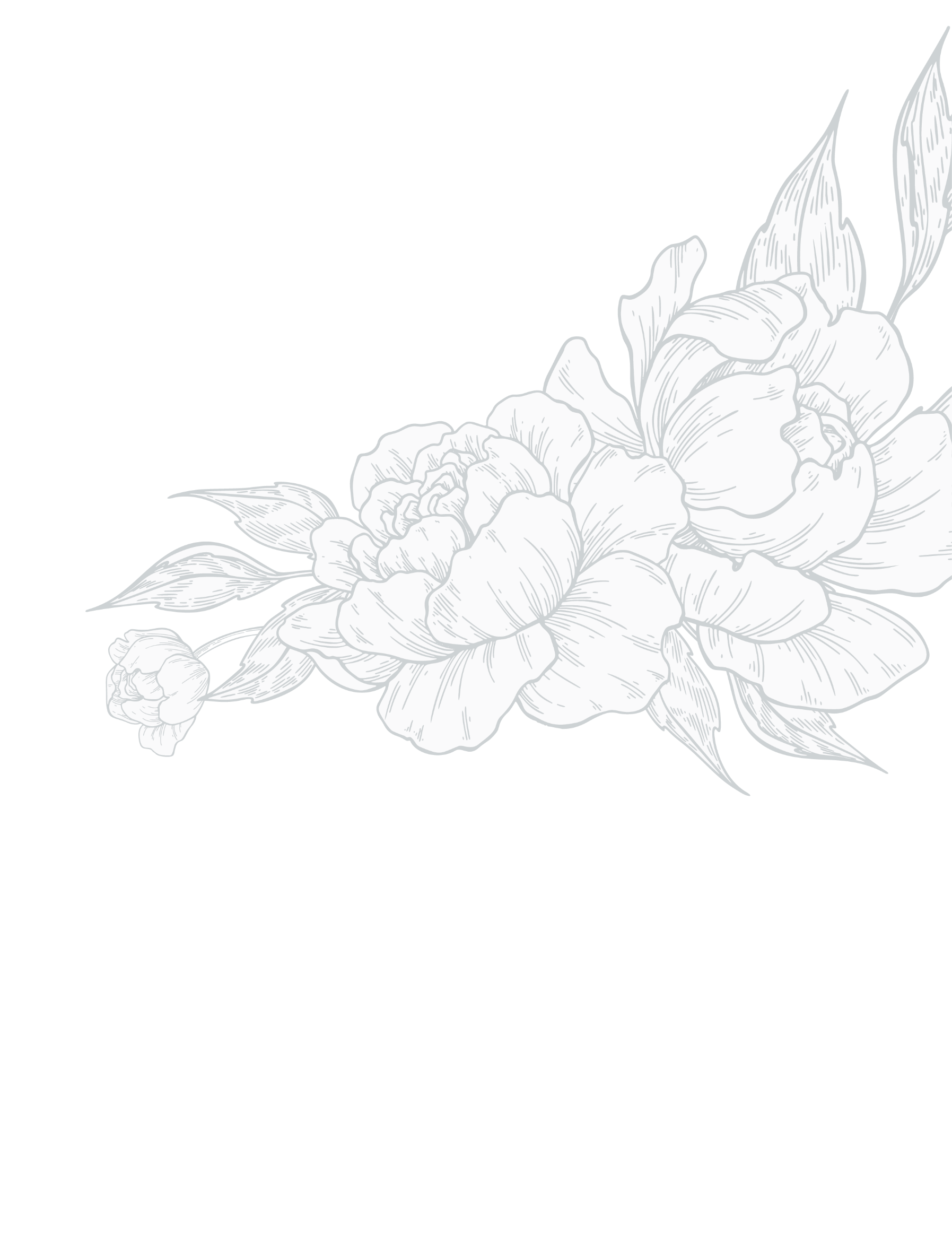 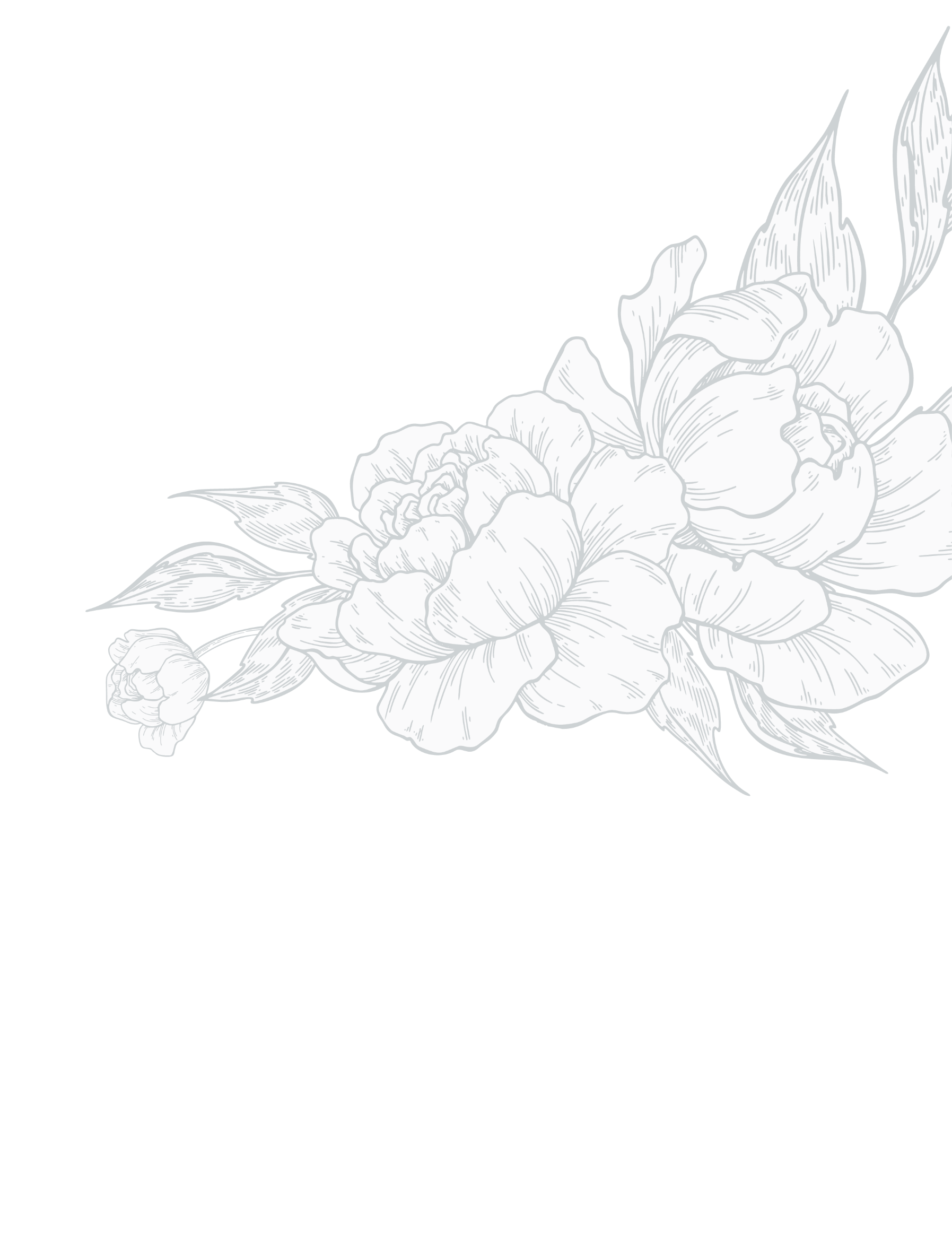 Tagliatelli Frutti De Mare DF       15Squid, mussels and prawns tossed in a tomato and tarragon sauce                                                                                  15Prawns, chili and garlic smothered in a creamy tomato sauce with rocket                                 Spaghetti Alla Puttanesca VG  DF       14.50Capers, olives and sweet cherry tomatoes in a tomato garlic sauceMushroom stuffed pasta bathed in a velvety cream and rosemary saucePasta Alla Rusticana       15.50Tagliatelle with pesto, chicken and peppers in a creamy chorizo saucePasta Arrabiata VG  DF       15A spicy garlic and tomato arrabiata sauce with black olives  (add chicken for £2)                                                                       chef’s specialsBaked spinach and ricotta rolls with pomodoro sauce and  salad on the sideKarides GF       18Baked Aegean dish of prawns, seasonal veg and mozzarella served with riceMoussaka       18Layered lamb, potatoes, aubergine and parmesan with a cinnamon bechamel sauce and salad on the sideLasagne       18Pasta sheets layered with ragu and bechamel sauce finished with mozzarella and salad on the side                                        Half PintCoke                                                 Diet Coke     LemonadeLime and SodaLime and Lemonade     Apple Juice     3.50Orange Juice     3.50Appletiser     3.50J20 Orange & Passion Fruit     3.80J20 Apple & Mango     3.80J20 Apple & Raspberry     3.80Fruit Shoot Apple and Blackcurrant     3Fruit Shoot Orange     3San Pellegrino Limonata     3.80San Pellegrino Aranciata     3.80Fentimans  Ginger Beer     4Sparkling Elderflower     4Rose Lemonade     4Water                 Small   LargeStill Water               Sparkling Water                                 Small    LargeAmericano            Cappuccino        Latte                    Espresso                                                                              Flat White        Mocha                      Macchiato          Cortado               Hot Chocolate                 Liqueur Coffee                Pot of Tea                            Spaghetti Bolognese DF     Made to our own ragu recipe (plain pasta with pomodoro sauce and cheese available upon request)Spaghetti Carbonara    Ham, parmesan, mushrooms and a creamy sauce                      Pepperoni Pizza     Spicy pepperoni, pomodoro sauce and mozzarellaMargherita Pizza V     Pomodoro sauce and mozzarellaAll dishes come with a cheesy garlic bread starter and a choice of vanilla, chocolate, pistachio or salted caramel gelato to finish.Wines                sml   Med   lge   Btl                                    White                                                                                                                                ChardonnayRedCabernet SauvignonPinot NoirRosePinot RoseZinfandel                                                                  sparkling                 Sml            Btl                      Prosecco                                             ChampagneIstanbul 4.8% LagerUdine Italy 4.6% IPACalifornia 4%Inch’s CiderHereford 4.5%  Lager Shandy    Black Sheep Ale     5.50England 4.4% 500mlGuinness Stout     5.50Ireland 4.2% 330mlKopparberg Strawberry and Lime     5.20Sweden 4% 500ml       Kopparberg Mixed Berries Alcohol Free     5     Sweden 0% 500ml                          Peroni Alcohol Free     4.50